		FULL DE SOL·LICITUD DE SERVEIS PEL CURS 2019-20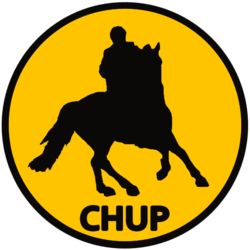 Nom i cognom de l’alumne: __________________________________________________________Sol·licito al CHUP la meva inscripció per les següents activitats durant el curs 19-20 (entre els mesos de setembre 19 i juny 20):	Curs d'equitació 1 sessió/setmana:    		 80 €/mes					SI	NO2 sessions/setmana:  		150 €/mes					SI	NO1 sessió quinzenal:		50 €/mes					SI	NOAltres opcions: _____________________________________________________________Dia/es escollit/s:    Tarda:       Dilluns         Dimarts	     Dimecres	       Dijous	Divendres		       Matí:		Dissabte		DiumengeAutoritzo al club a gestionar la renovació de la meva tarja federativa:	 	SI    		NOEstic interessat/ada en fer els exàmens de Galops federatius:  			SI		NOEstic interessat/ada en participar en competicions:	  			SI		NODurant els mesos.................................................................. no faré activitat al club i per tant pagaré la Quota bàsica:        40 €/mes  Desitjo causar baixa del Club:							SI		NOLa Seu d’Urgell a _____________ de _____________________de 2019. Signat: 